ПРАВИТЕЛЬСТВО КИРОВСКОЙ ОБЛАСТИПОСТАНОВЛЕНИЕот 2 сентября 2013 г. N 225/552ОБ УТВЕРЖДЕНИИ ПЕРЕЧНЯ ОРГАНОВ ИСПОЛНИТЕЛЬНОЙ ВЛАСТИКИРОВСКОЙ ОБЛАСТИ, ПРИ КОТОРЫХ СОЗДАЮТСЯ ОБЩЕСТВЕННЫЕ СОВЕТЫВ соответствии с постановлением Правительства Кировской области от 17.07.2013 N 217/427 "Об утверждении Типового положения об Общественном совете при органе исполнительной власти Кировской области" Правительство Кировской области постановляет:1. Утвердить перечень органов исполнительной власти Кировской области, при которых создаются общественные советы, согласно приложению.2. Департаменту по вопросам внутренней и информационной политики Кировской области опубликовать постановление в официальных средствах массовой информации.3. Контроль за выполнением постановления возложить на администрацию Губернатора и Правительства Кировской области.(п. 3 в ред. постановления Правительства Кировской области от 29.10.2020 N 558-П)Губернатор -Председатель ПравительстваКировской областиН.Ю.БЕЛЫХПриложениеУтвержденпостановлениемПравительства областиот 2 сентября 2013 г. N 225/552ПЕРЕЧЕНЬОРГАНОВ ИСПОЛНИТЕЛЬНОЙ ВЛАСТИ КИРОВСКОЙ ОБЛАСТИ,ПРИ КОТОРЫХ СОЗДАЮТСЯ ОБЩЕСТВЕННЫЕ СОВЕТЫ1. Администрация Губернатора и Правительства Кировской области.2. Министерство внутренней политики Кировской области.3. Министерство здравоохранения Кировской области.4. Министерство имущественных отношений Кировской области.5. Министерство информационных технологий и связи Кировской области.6. Министерство культуры Кировской области.7. Министерство лесного хозяйства Кировской области.8. Министерство молодежной политики Кировской области.9. Министерство образования Кировской области.10. Министерство охраны окружающей среды Кировской области.11. Министерство промышленности, предпринимательства и торговли Кировской области.12. Министерство сельского хозяйства и продовольствия Кировской области.13. Министерство социального развития Кировской области.14. Министерство спорта и туризма Кировской области.15. Министерство строительства Кировской области.16. Министерство транспорта Кировской области.17. Министерство финансов Кировской области.18. Министерство экономического развития Кировской области.19. Министерство энергетики и жилищно-коммунального хозяйства Кировской области.20. Министерство юстиции Кировской области.21. Управление ветеринарии Кировской области.22. Управление государственной охраны объектов культурного наследия Кировской области.23. Управление государственной службы занятости населения Кировской области.24. Управление массовых коммуникаций Кировской области.25. Государственная жилищная инспекция Кировской области.26. Государственная инспекция по надзору за техническим состоянием самоходных машин и других видов техники Кировской области.27. Государственная инспекция строительного надзора Кировской области.28. Региональная служба по тарифам Кировской области.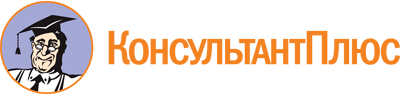 Постановление Правительства Кировской области от 02.09.2013 N 225/552
(ред. от 20.04.2023)
"Об утверждении перечня органов исполнительной власти Кировской области, при которых создаются общественные советы"Документ предоставлен КонсультантПлюс

www.consultant.ru

Дата сохранения: 24.06.2023
 Список изменяющих документов(в ред. постановлений Правительства Кировской областиот 11.09.2015 N 59/572, от 12.10.2015 N 65/676, от 04.09.2018 N 421-П,от 06.02.2019 N 41-П, от 29.10.2020 N 558-П, от 20.04.2023 N 205-П)Список изменяющих документов(в ред. постановления Правительства Кировской области от 20.04.2023 N 205-П)